О назначении публичных слушаний по проекту решения Совета депутатов «О внесении изменений и дополнений в Устав муниципального образования Ромашкинский сельсовет Курманаевского района Оренбургской области»В соответствии со ст. 28 Федерального закона от 06 октября 2003 года № 131-ФЗ «Об общих принципах организации местного самоуправления в Российской федерации», а также положением о публичных слушаниях на территории муниципального образования Ромашкинский  сельсовет:	1.Провести публичные слушания по проекту решения Совета депутатов (Приложение № 1) «О внесении изменений и дополнений в Устав муниципального образования Ромашкинский сельсовет Курманаевского района Оренбургской области»  (далее - проект решения): - слушания – 09 апреля 2019 года в 15 часов местного времени по адресу: с. Ромашкино  ул. Дорожная, 15 (Дом творчества);-рассмотрение на заседании Совета депутатов с участием представителей общественности  – не ранее чем через 30 дней после опубликования выше указанного проекта решения в местной газете « Вестник» Ромашкинского сельсовета.	2. Возложить подготовку и проведение публичных слушаний по проекту решения Совета депутатов «О внесении изменений и дополнений в Устав муниципального образования Ромашкинский сельсовет Курманаевского района Оренбургской области» на оргкомитет в количестве 3-х человек в следующем составе:	-Захарова Н.В. депутат (по согласованию)	-Мотина Т.В.,  депутат  (по согласованию)	- Васильев А.А., депутат  (по согласованию)3. Опубликовать в местной газете «Вестник» Ромашкинского сельсовета, разместить на официальном сайте муниципального образования настоящее постановление, а также Порядок учета предложений по проекту Устава муниципального образования Ромашкинский сельсовет Курманаевского района Оренбургской области и проекта решения Совета депутатов муниципального образования Ромашкинский сельсовет «О внесении изменений и дополнений в Устав муниципального образования Ромашкинский сельсовет  Курманаевского района Оренбургской области», а также порядок участия граждан в его обсуждении, утвержденный решением Совета депутатов от 16.06.2010г.  №  130  (Приложение № 2). 4. Постановление вступает в силу после официального опубликования.Глава муниципального образования                                    С.А. Иванова                          Разослано: в дело, орготделу администрации района, прокурору района, членам оргкомитета, газете «Вестник»ПРОЕКТ РЕШЕНИЯ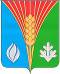 СОВЕТ ДЕПУТАТОВМуниципальное  образование сельское поселение Ромашкинский сельсовет Курманаевского района Оренбургской области(третьего созыва)РЕШЕНИЕ_____ 2019                                                                                                      №  __О внесении изменений и дополнений в Устав муниципального образованияРомашкинский  сельсовет Курманаевского района Оренбургской областиВ связи с принятием Федеральных законов от 30.10.2018 № 382-ФЗ, от 30.10.2018 № 387-ФЗ, от 27.12.2018 № 498-ФЗ, вносящих изменения в Федеральный закон Российской Федерации № 131-ФЗ от 06.10.2003 года «Об общих принципах организации местного самоуправления в Российской Федерации», в соответствии с проведенными публичными слушаниями по проекту решения о внесении изменений и дополнений в Устав, Совет депутатов РЕШИЛ:1. Внести в Устав муниципального образования Ромашкинский сельсовет Курманаевского района Оренбургской области (зарегистрированный Управлением Министерства юстиции РФ по Оренбургской области, государственный регистрационный номер RU 565163162018002 от 18 октября 2018 года) следующие изменения:1) Пункт 20 части 1 статьи 5 изложить в новой редакции:«20) участие в организации деятельности по накоплению (в том числе раздельному накоплению) и транспортированию твердых коммунальных отходов;2) пункт 12 части 2 статьи 5 изложить в новой редакции:«12) осуществление деятельности по обращению с животными без владельцев, обитающими на территории поселения».3) в части 4 статьи 16 слова «по проектам и вопросам, указанным в части 3 настоящей статьи,» исключить.4)  В пункте 1 части 5 статьи 26 после слов «политической партией», дополнить словами «профсоюзом, зарегистрированным в установленном порядке»;5) В пункте 1 части 4 статьи 28 после слов «политической партией», дополнить словами «профсоюзом, зарегистрированным в установленном порядке»;6) Статью 40 дополнить частью 3 следующего содержания:«3. Муниципальный служащий, являющийся руководителем, в целях исключения конфликта интересов в органе местного самоуправления, аппарате избирательной комиссии муниципального образования не может представлять интересы муниципальных служащих в выборном профсоюзном органе данного органа местного самоуправления, аппарата избирательной комиссии муниципального образования в период замещения им указанной должности»;7) пункт 2 части 1 статьи 41 изложить в новой редакции: «2) заниматься предпринимательской деятельностью лично или через доверенных лиц, участвовать в управлении коммерческой организацией или в управлении некоммерческой организацией (за исключением участия в управлении политической партией; участия на безвозмездной основе в управлении органом профессионального союза, в том числе выборным органом первичной профсоюзной организации, созданной в органе местного самоуправления, аппарате избирательной комиссии муниципального образования; участия в съезде (конференции) или общем собрании иной общественной организации, жилищного, жилищно-строительного, гаражного кооперативов, товарищества собственников недвижимости; участия на безвозмездной основе в управлении указанными некоммерческими организациями (кроме политической партии и органа профессионального союза, в том числе выборного органа первичной профсоюзной организации, созданной в органе местного самоуправления, аппарате избирательной комиссии муниципального образования) в качестве единоличного исполнительного органа или вхождения в состав их коллегиальных органов управления с разрешения представителя нанимателя (работодателя), которое получено в порядке, установленном муниципальным правовым актом), кроме представления на безвозмездной основе интересов муниципального образования в органах управления и ревизионной комиссии организации, учредителем (акционером, участником) которой является муниципальное образование, в соответствии с муниципальными правовыми актами, определяющими порядок осуществления от имени муниципального образования полномочий учредителя организации или управления находящимися в муниципальной собственности акциями (долями участия в уставном капитале); иных случаев, предусмотренных федеральными законами»;2. Поручить главе муниципального образования направить настоящее решение для регистрации в территориальный орган уполномоченного федерального органа исполнительной власти в сфере регистрации уставов муниципальных образований в течение 15 дней с момента его принятия.3. Глава муниципального образования обязан опубликовать зарегистрированное решение в течение семи дней со дня его поступления из Управления Министерства юстиции РФ по Оренбургской области.4. Настоящее решение вступает в силу после его государственной регистрации и официального опубликования.5. Контроль за исполнением настоящего решения возложить на председателя Совета депутатов.Глава муниципального образования,Председатель Совета депутатов                                                    С.А. ИвановаРазослано: в дело, прокуратуре, Управлению Минюста России по Оренбургской области.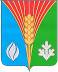 Администрация Муниципального образованияРомашкинский сельсоветКурманаевского районаОренбургской областиПОСТАНОВЛЕНИЕ26.03.2019г.     № 12 -п